Photo of pigs raised in woods at Black Oak Holler Farm LLC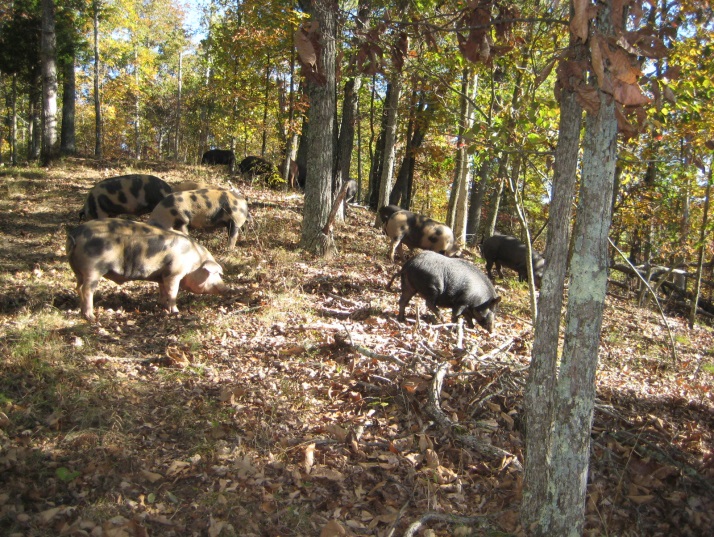 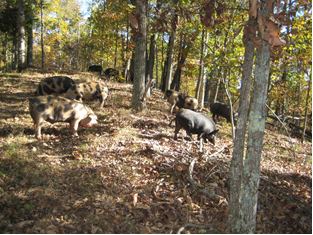 